25 Апреля 2017 года - Всемирный день борьбы с малярией.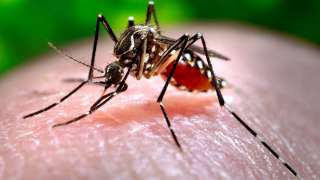        Всемирный день борьбы с малярией – повод привлечь внимание к необходимости продолжения инвестиций и сохранения политической приверженности в области профилактики малярии и борьбе с ней.Призыв к профилактике            Глобальная тема Всемирного дня борьбы с малярией в этом году – «Покончим с малярией навсегда». В преддверии 25 апреля ВОЗ стремится привлечь внимание к вопросу о профилактике – деятельности, имеющей решающее значение для сокращения числа случаев смерти от этого заболевания, каждый год уносящего жизни более 400 000 человек.           С 2000 г. профилактика малярии сыграла важную роль в сокращении числа случаев заболевания и смерти, главным образом, посредством повышения показателей использования обработанных инсектицидом противомоскитных сеток и распыления инсектицидов в помещениях.           В странах Африки к югу от Сахары, для которых характерна наиболее высокая концентрация очагов заболевания, все больше и больше людей спят под обработанными инсектицидами сетками. Так, в 2015 г. по оценкам доля населения, подверженного риску, использующая это средство профилактики, составила 53%, тогда как в 2010 г. она составляла лишь 30%. В 20 странах Африки число беременных, прошедших курс профилактического лечения, с 2010 по 2015 гг. возросло в 5 раз.         «В 2015 г. было зарегистрировано 212 миллионов новых случаев малярии и 429 000 случаев смерти. Каждые две минуты от малярии в мире гибнет один ребенок».Всемирный доклад о малярии, 2016 г.         Расширение профилактики приносит свои плоды: согласно последним оценкам ВОЗ, многие страны с продолжающейся передачей малярии смогли добиться значительного снижения бремени заболеваемости. В глобальном масштабе с 2010 по 2015 гг. число новых случаев малярии сократилось на 21%. За этот же пятилетний период смертность от малярии снизилась на 29%.Неоконченная работа           Тем не менее, необходимо серьезным образом ускорить ход работы. В Глобальной технической стратегии ВОЗ в отношении малярии содержится призыв добиться сокращения числа случаев заболевания и смерти к 2020 г. на 40% по сравнению с исходными показателями 2015 года. Менее половины (40) стран мира, где имеет место передача малярии (91), уверенно двигаются к достижению этих целевых ориентиров. Особенно медленно работа идет в странах с низким уровнем доходов и высоким бременем малярии.        Для ускорения движения по направлению к глобальным целям ВОЗ призывает страны, страдающие от малярии, и их партнеров в области развития нарастить объемы инвестиций в области профилактики малярии. Параллельно с этим Организация призывает к увеличению финансирования в целях создания, оценки и внедрения новых инструментов.         Стабильные инвестиции в профилактику малярии и в новые инструменты позволят дать странам импульс для движения по пути к ликвидации заболевания, при этом способствуя достижению других Целей в области устойчивого развития, таких как укрепление здоровья матерей и детей.          При наличии необходимых ресурсов и объединив всех партнеров мы сможем претворить в жизнь нашу общую идею – Покончить с малярией навсегда!Источник: http: //www.who.int